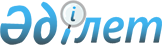 О присвоении наименования безымянной улице села Сунаката сельского округа СунакатаРешение акима сельского округа Сунаката Жанакорганского района Кызылординской области от 20 марта 2023 года № 96. Зарегистрировано Департаментом юстиции Кызылординской области 27 марта 2023 года № 8379-11
      В соответствии с подпунктом 4) статьи 14 Закона Республики Казахстан "Об административно-территориальном устройстве Республики Казахстан", с учетом мнения населения села Сунаката и на основании заключения областной ономастической комиссии от 18 августа 2022 года РЕШИЛ:
      1. Присвоить безымянной улице в селе Сунаката сельского округа Сунаката наименование Шәден Төрегелдиев.
      2. Контроль за исполнением настоящего решения оставляю за собой.
      3. Настоящее решение вводится в действие по истечении десяти календарных дней после дня его первого официального опубликования.
					© 2012. РГП на ПХВ «Институт законодательства и правовой информации Республики Казахстан» Министерства юстиции Республики Казахстан
				
      Аким сельского округа 

А. Жумадуллаев
